Check Request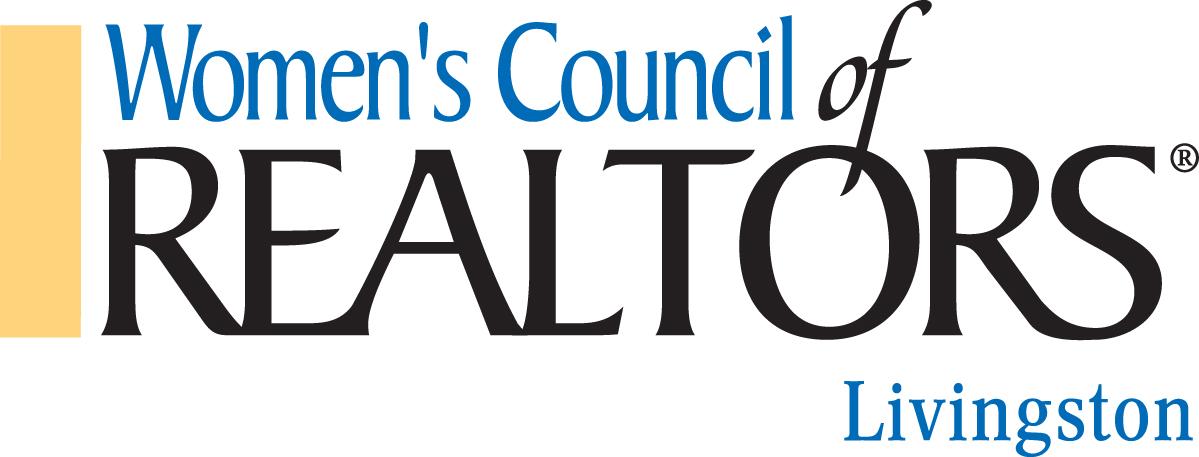 Requested By:  _______________________________________________________________       	Check Made Payable to: _______________________________________________________Need check by this date: _______________________________________________________ Mail Check to: _______________________________________________________________City:  Zip: ___________________________________________________________________Phone: (      	)  _______________________________________________________________Send Request and All Invoice(s)/Receipts to:WCR Livingston - TreasurerAttention: Danielle Boote100 Orndorf Dr. #1531Brighton, MI 48116dboote@danielleboote.com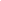 Budget CategoryExplanationReceipts (Y/N)Amount